UNIVERSITA’ DEGLI STUDI DEL SANNIO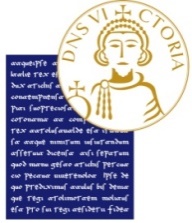 Settore Ricerca e MercatoUnità Organizzativa Trasferimento Tecnologico e Mercato Avviso 19/22_12_2021 : Premio INVITALIA per l’IMPRENDITORIALITA’ 2022 per gli studenti di tutte le Università.Si segnala il Premio Invitalia per l'Imprenditorialità, rivolto agli studenti di tutte le università.
In palio 3.000 euro per le migliori idee d'impresa, un tour presso un incubatore nazionale e un servizio di accompagnamento per chiedere gli incentivi dell'Agenzia. Per info: https://www.invitalia.it/chi-siamo/area-media/notizie-e-comunicati-stampa/premio-invitalia-imprenditorialitaLa sfida che gli studenti dovranno affrontare è articolata in tre fasi:entro le ore 12:00 del 1 luglio 2022 i partecipanti, organizzati in team, dovranno presentare la propria proposta di impresa nella Green Economyle migliori 15 proposte competeranno in un Hackathoni 5 team finalisti, selezionati al termine dell’Hackathon, si confronteranno in un evento conclusivo dal quale emergerà il team vincitore del premio.